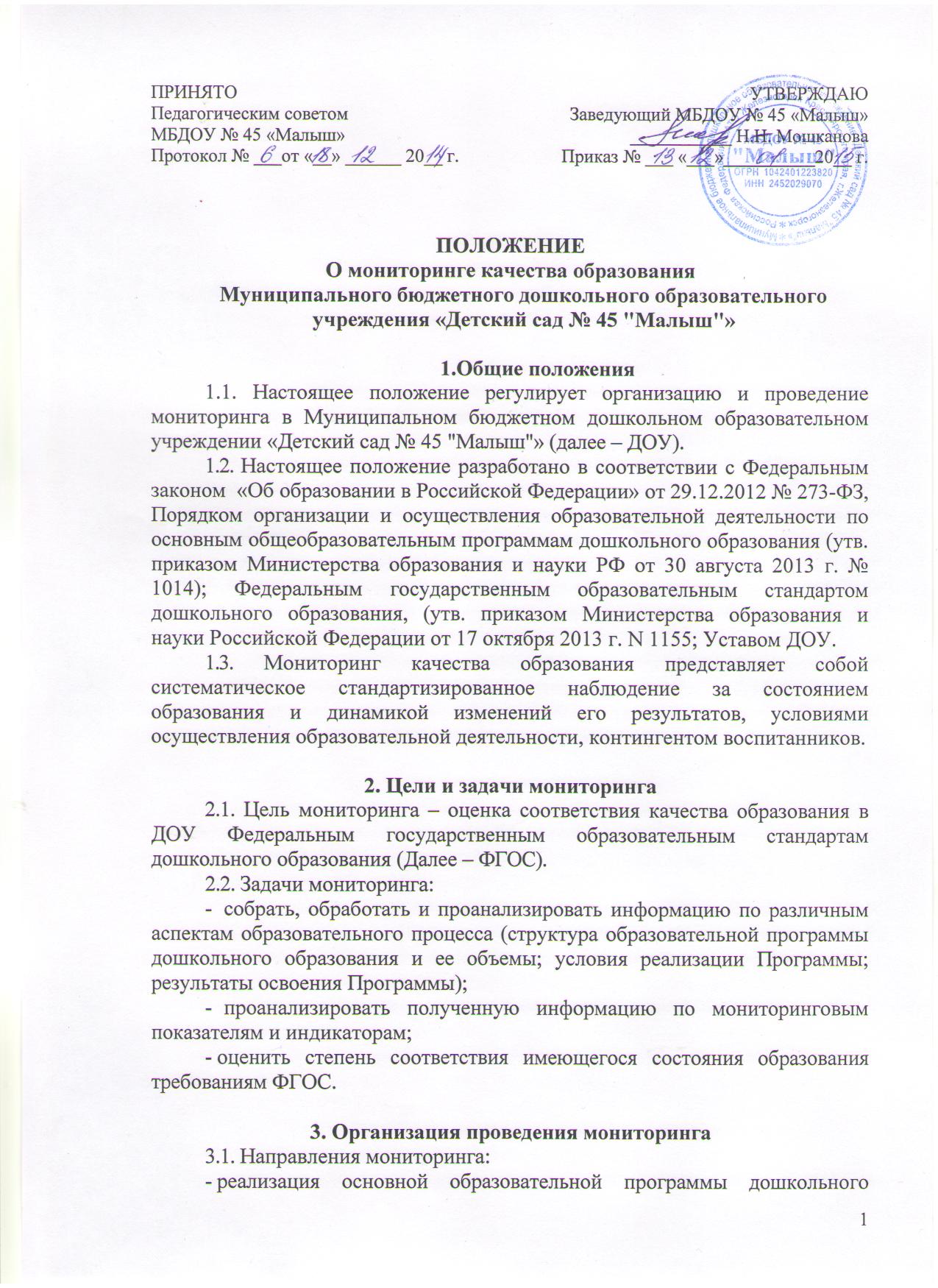 образования ДОУ;условия реализации основной образовательной программы дошкольного образования ДОУ;результаты освоения основной образовательной программы дошкольного образования ДОУ.3.2. Методологическая основа мониторинга качества образования определяется специалистами ДОУ в соответствии со спецификой профессиональной деятельности специалистов и образовательной программой дошкольного образования.3.3. Методы проведения мониторинга:3.3.1. К методам мониторинга качества образования в ДОУ относятся:изучение продуктов детской деятельности;игровые тестовые задания;проведение контрольно-оценочных мероприятий;собеседование с педагогами, родителями и детьми;анкетирование;анализ документации и хронометраж режима дня и др.3.3.2. К методам мониторинга образовательного процесса относятся:в естественных условиях: наблюдение, беседа, анкетирование, анализ документов, продуктов деятельности, опыта работы педагогов;качественный анализ и количественная обработка результатов;индивидуальная и групповая экспертная оценка.3.4. Требования к собираемой информации:полнота;конкретность;объективность;своевременность.3.5. Мониторинг качества образования осуществляется педагогическими работниками ДОУ (воспитателями, музыкальным руководителем, педагогом-психологом).Годовой анализ результатов мониторинга осуществляет заместитель заведующего.4. Результаты мониторинга качества образования4.1. Итоги мониторинга представляются на педагогическом совете ДОУ                              в ежегодных результатах самообследования.4.2. Итоги мониторинга используются для определения дальнейших управленческих действий, направленных на достижение нормативных значений показателей качества образования, в дальнейшем – на развитие образовательного процесса в ДОУ, предполагающее достижение повышенных значений показателей качества образования5. Документация5.1. Диагностический материал, пособия для определения уровня реализации основной образовательной программы дошкольного образования ДОУ; для оценки условий реализации основной образовательной программы дошкольного образования ДОУ, для оценки результатов освоения детьми основной образовательной программы дошкольного образования ДОУ хранятся в методическом кабинете. Обновляются по мере необходимости.5.2. Результаты мониторинга качества образования в ДОУ хранятся                                      в методическом кабинете ДОУ.6. Изменения, дополнения, прекращение действия Положения6.1. Изменения и дополнения в настоящее Положение вносятся в любое время по решению педагогического совета, утверждаются приказом заведующего.6.2. Срок действия данного Положения не ограничен. Положение действует до принятия нового.